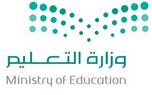                                                                                                 مدرسة 				                       التوجيه الطلابي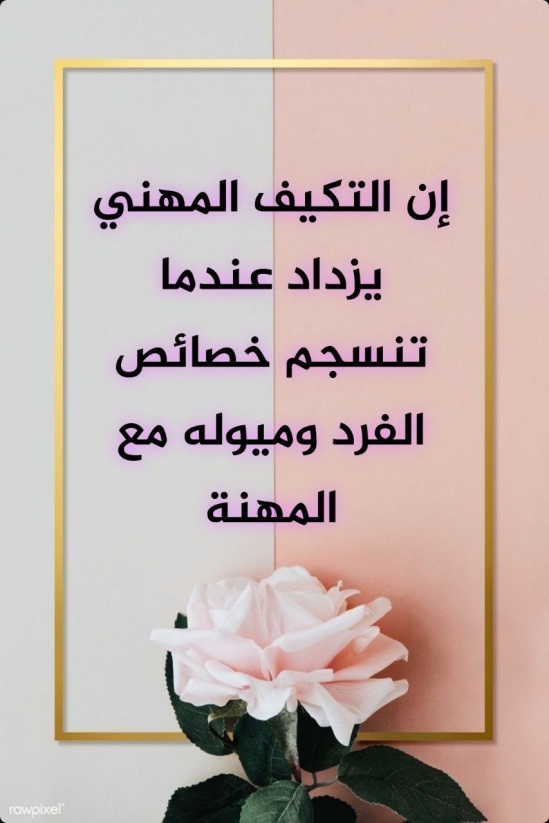 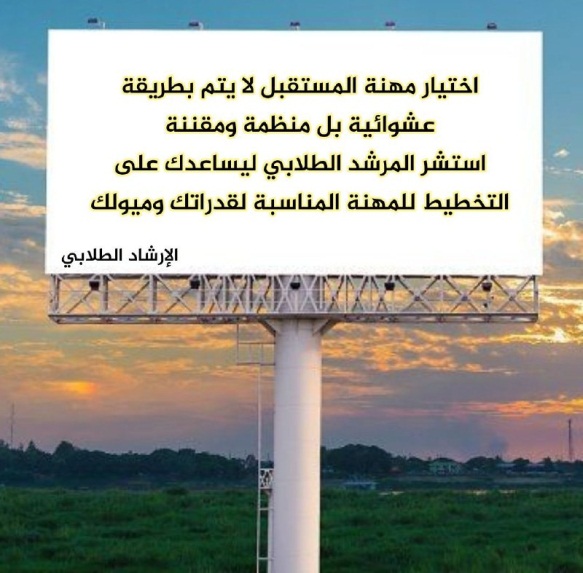 شواهد تنفيذ البرنامج بالصورالموجه الطلابي                                                                               مدير المدرسة 